Публичный доклад Государственное казенное дошкольное образовательное учреждение «Детский сад компенсирующего вида № 31 «Сказка»г. Невинномысск, 2014г.СодержаниеОбщая характеристика ДОУ.	1.1.Государственное казенное дошкольное образовательное учреждение «Детский сад компенсирующего вида № 31 «Сказка» (Учреждение) учреждено на  базе государственного дошкольного образовательного учреждения «Детский сад компенсирующего вида №31 «Сказка».	С 1970 года  начало функционировать как  Детский сад-ясли № 31 «Сказка» и являлось структурным подразделением Невинномысской ГРЭС.	Постановлением главы города Невинномысска Ставропольского края № 762 от 09 августа 1994 года с 01 августа 1994 года Учреждение было передано на бюджетное финансирование в Отдел дошкольных учреждений администрации города Невинномысска. 	Постановлением   главы    города Невинномысска   от 06   ноября   1998 № 409 года  Учреждение переименовано в Муниципальное дошкольное образовательное учреждение «Детский сад № 31 «Сказка».	Постановлением главы города Невинномысска Ставропольского края  от 31 января 2001 года № 47 Муниципальное дошкольное образовательное учреждение «Детский сад № 31 «Сказка» переименован в Муниципальное дошкольное образовательное учреждение «Детский сад компенсирующего вида № 31 «Сказка» с приоритетным осуществлением квалифицированной коррекции отклонений в физическом и психическом развитии воспитанников города Невинномысска. В соответствии с распоряжением Правительства Ставропольского края от 16 февраля 2005г. № 37-рп  Учреждение принято в государственную собственность Ставропольского края и переименовано в Государственное дошкольное образовательное учреждение с приоритетным осуществлением квалифицированной коррекции отклонений в физическом и психическом развитии воспитанников «Детский сад компенсирующего вида № 31 «Сказка». Приказом министерства образования Ставропольского края от  07 июня 2006 года № 349-пр переименовано в Государственное дошкольное образовательное учреждение «Детский сад компенсирующего вида № 31 «Сказка» с приоритетным осуществлением квалифицированной коррекции отклонений в физическом и психическом развитии воспитанников».Приказом министерства образования Ставропольского края от  12 октября 2009 года № 573-пр переименовано в государственное дошкольное образовательное учреждение «Детский сад компенсирующего вида № 31 «Сказка»1.2. Государственное казенное дошкольное образовательное учреждение (далее – Учреждение) создано в соответствии с постановлением Правительства Ставропольского края от 17 ноября . № 379-п «Об изменении типа бюджетных учреждений Ставропольского края в целях создания казённых учреждений Ставропольского края, а также изменения типа казённых учреждений Ставропольского края в целях создания бюджетных учреждений Ставропольского края» путём изменения типа существующего государственного учреждения образования «наименование».1.3.	Полное наименование Учреждения: государственное казенное дошкольное образовательное учреждение «Детский сад компенсирующего  вида № 31 «Сказка».1.4. Сокращенное наименование Учреждения: ГКДОУ «Детский сад № 31 «Сказка». Контактный телефон:  8 (86554) 7-40-05, 7-05-31 тел./факс: 7-40-05Адрес электронной почты: сkaz31@yandex.ruОфициальный сайт ГКДОУ д/с №31 «Сказка» http://ds31skazka.ruРасполагается Учреждение в типовом здании по адресу: Ставропольский край, город Невинномысск, улица Гагарина, дом 23-а.Расположено во дворе жилого массива, вдали от промышленных предприятий и вблизи с проезжей частью. Территория детского сада озеленена насаждениями по периметру прогулочных участков. На территории учреждения имеются различные виды деревьев и кустарников.Детский сад имеет лицензию на образовательную деятельность № 196  от 03.11.2011г.В 2014-2015 учебном году в Учреждении функционировало 10 групп компенсирующего вида:2 группы 2 младшая для детей от 3-х до 4-х лет (посещают дети с диагнозом ОНР 1 -2 уровня, ЗПР, дизартрия,) – 22 человека.2 группы среднего возраста от 4-х до 5 лет – (посещают дети с диагнозом ОНР 1-2 уровень, дизартрия, сенсоневральная тугоухость IIIстепени) – 21 человек.3 группы старшего возраста от 5 до 6 лет – (посещают дети с диагнозом ОНР 1-2-3 уровень, ЗПР, дизартрия, сенсоневральная глухота- после кохлеарной имплантации, алалия I-II уровня, синдром аффективной неустойчивости) – 36 детей.3 группы подготовительные к школе группы, возраста от 6 до 7 лет – (посещают дети с диагнозом ОНР 2-3 уровень, ЗПР, дизартрия, с-м Дауна, врожденная открытая органическая ринолалия, алалия I уровня) – 29 человек. Всего детей в Учреждении–106 детей.1.8. Структура управления учреждения представляет собой следующее:- административное звено- педагогический персонал- младший обслуживающий персоналФормами самоуправления ДОУ ГКДОУ «Детский сад № 31 «Сказка» является: общее собрание коллектива ДОУ, педагогический совет, и Совет учреждения.С 2014 года ГКДОУ «Детский сад №31 «Сказка» является стажировочной площадкой Федеральной целевой программы развития образования на 2011-2015 годы по направлению «Достижение во всех субъектах Российской Федерации стратегических ориентиров национальной образовательной инициативы «Наша новая школа». Деятельность базовой образовательной организации по реализации мероприятий ФЦПРО на тему: «Создание условий для распространения моделей государственно-общественного управления образованием и поддержка программ развития регионально-муниципальных систем дошкольного образования».График прохождения стажировок на базе ГКДОУ «Детский сад компенсирующего вида» № 31 «Сказка» в 2014 году.Таким образом, за 2014 год на базе ГКДОУ «Детский сад» № 31 «Сказка» было принято две стажировочные площадки,  более 30 руководителей и заместителей руководителей образовательных учреждений, и 20 воспитателей.Цель стажировочной площадки: Создание эффективной системы управления образованием в интересах личности, общества и государства на основе оптимального сочетания государственных и образовательных программ.Задачи:С обобщённым опытом дошкольного образовательного учреждения.1.	Обобщение опыта дошкольного образовательного учреждения; 2.	Систематизирование  нормативно-правовой базы государственно-общественного управления.3.	Развитие единой модели государственно-общественного управления дошкольным образованием.4.	Обеспечение взаимодействия и принципов социального партнёрства с образовательными учреждениями.5.	Построение стратегии взаимодействия органов управления с управляющими советами.6.	Обеспечение информационного взаимодействия дошкольного образовательного учреждения с общественностью.Условия осуществления воспитательно-образовательного процесса.Приоритетные направления деятельности ДОУ:общеразвивающее;коррекционно-развивающее.Дополнительные направления деятельности ДОУ:физкультурно-спортивное;социально-педагогическое;художественно-эстетическое.ГКДОУ реализует основную общеобразовательную Программу ДОУ, за основу которой взята общеобразовательная программа дошкольного образования  под редакцией Н.Е.Вераксы,  М.А.Васильевой,  Т.С.Комаровой “От рождения до школы”.  Программы, используемые в целях реализации коррекционных задач Филичева Т.В, Чиркина Г.В. Коррекционная программа обучения и воспитания детей с ОНР. Программа коррекционно – развивающей работы в младшей логопедической группе детского сада, Н.В. Нищева, Санкт – Петербург 2006. Программа коррекционно- развивающей работы в логопедической группе детского сада для детей с ОНР (с 4 до 7 лет), Н.В. Нищева, Санкт-Петербург 2009г.Использование современных технологий: В 2014-2015 учебном году в ГКДОУ «Детский сад №31 «Сказка» использовались следующие технологии:- здоровьесберегающие - технологии воспитания валеологической культуры и культуры здоровья дошкольников. Цель - становление осознанного отношения ребёнка к здоровью и жизни человека, накопление знаний о здоровье и развитие умения оберегать, поддерживать и сохранять его, обретение валеологической компетентности, позволяющей дошкольнику самостоятельно и эффективно решать задачи здорового образа жизни и безопасного поведения, задачи, связанные с оказанием элементарной медицинской, психологической самопомощи и помощи;- проектной деятельности- в воспитательно-образовательном процессе ДОУ проектная деятельность носит характер сотрудничества, в котором принимают участие дети и педагоги ДОУ, а также вовлекаются родители и другие члены семьи. Родители могут быть не только источниками информации, реальной помощи и поддержки ребенку и педагогу в процессе работы над проектом, но и стать непосредственными участниками образовательного процесса, обогатить свой педагогический опыт,  испытать чувство сопричастности и удовлетворения от своих успехов и успехов ребенка Основной целью проектного метода в дошкольном учреждении является развитие свободной творческой личности, которое определяется задачами развития и задачами исследовательской деятельности детей. В рамках первой годовой задачи «Введение в деятельность ДОУ метод проекта с целью развития познавательного мышления воспитанников» были проведены педагогами презентации и открытые показы по проектам: (группа №1 «Краткосрочный проект на тему – «Насекомые», группа №2 краткосрочный познавательно- речевой с элементами творчества проект – « Транспорт. ПДД», и долгосрочный познавательно- речевой с элементами творчества проект «Домашние животные», группа №3 краткосрочный проект «Продукты питания», группа №4 краткосрочные проект «Цветущие растения», группа №5 краткосрочный исследовательски- творческий  проект «Профессии», группа №6 краткосрочный проект «Весна», группа №7 краткосрочные проект на тему: «Армия», и краткосрочный проект «Неболейка»; группа №8 краткосрочный проект «8 марта. Моя мама лучше всех»; группа №9 краткосрочный познавательно- речевой, творчески- практический проект «Театр», воспитатель группы №9 долгосрочный познавательно- речевой, творчески- практический проект «Наш театр», мини-проект «Поклонимся великим тем годам» посвященный празднованию 70-летия со дня великой Победы; группа №10 краткосрочный проект «Играя, учимся познавать мир птиц»);- технологии проблемного обучения - стремясь поддержать у детей интерес к новой теме, мы создаем новую проблемную ситуацию. Создавая проблемные ситуации, мы побуждаем детей выдвигать гипотезы, делать выводы, приучаем не бояться допускать ошибки. Очень важно, чтобы ребенок почувствовал вкус к получению новых, неожиданных сведений об окружающих его предметах и явлениях;- игровые технологии;           - Информационно-коммуникативные технологии -  использование современных информационных технологий (компьютер, проектор). Педагоги идут в ногу со временем, очень важно стать для ребенка проводником в мир новых технологий, наставником в выборе компьютерных программ,  сформировать основы информационной культуры его личности, повысить профессиональный уровень педагогов и компетентность родителей. Подбор иллюстративного материала к занятиям и для оформления стендов, группы, кабинетов (сканирование, интернет, принтер, презентация). Обмен опытом, знакомство с периодикой, наработками других педагогов России и зарубежья. Оформление групповой документации, отчетов. Подбор дополнительного познавательного материала к занятиям, знакомство со сценариями праздников и других мероприятий. Создание презентаций в программе Рower Рoint для повышения эффективности образовательных занятий с детьми и педагогической компетенции у родителей в процессе проведения родительских собраний. Учебный плансовместной образовательной деятельности ГКДОУ «Детский сад № 31 «Сказка» к основной общеобразовательной программе ДОУ на 2014-2015 учебный год. Вывод:  при реализации образовательной программы дошкольного образования в ГКДОУ «Детский сад №31 «Сказка» проведена оценка индивидуального развития детей дошкольного возраста в рамках педагогической диагностики (мониторинга), по образовательным областям показывают достаточное усвоение программы детьми – показатели высокого и среднего уровней составляют в 2014- 2015 учебном году  - 97%.Кадровое обеспечение воспитательно-образовательного процесса.Общее количество работников ГКДОУ «Детский сад №31 «Сказка» составляет 66 человек.- общее количество руководящих работников (руководитель и заместители руководителя) ГКДОУ составляет- 5 чел.;-   общее количество педагогических работников ГКДОУ составляет- 36 чел., в том числе:Выбывшие педагогические работники:Количество вакансий:Сведения о молодых специалистах (очное высшее образование, стаж работы до 3-х лет):Характеристика кадрового состава по стажу и возрасту.Образование руководящих и педагогических работников ГКДОУ:Не имеют педагогического образования:Не имеют дошкольного образования:Награды педагогических и руководящих работников:Прохождение курсов повышения квалификации:Итоги аттестации руководящих и педагогических работников:Количество аттестованных в 2014-2015 учебном году:- высшая квалификационная категория – 3- первая квалификационная категория –1- на соответствие занимаемой должности – 1 педагога.Учитывая современные требования к  организации жизнеобеспечения, воспитательно-образовательной работы, охраны труда и улучшение условий труда сотрудников, обновляется и постоянно совершенствуется материально-техническая база детского сада.Финансовое обеспечение функционирования и развития УчрежденияДоходы учреждения в 2014 годуРезультативность воспитательно-образовательной деятельности.Информационно-цифровой отчет о результатах и достижениях участия детей и педагогов  в мероприятиях:Городской конкурс “Мир глазами ребенка 2014”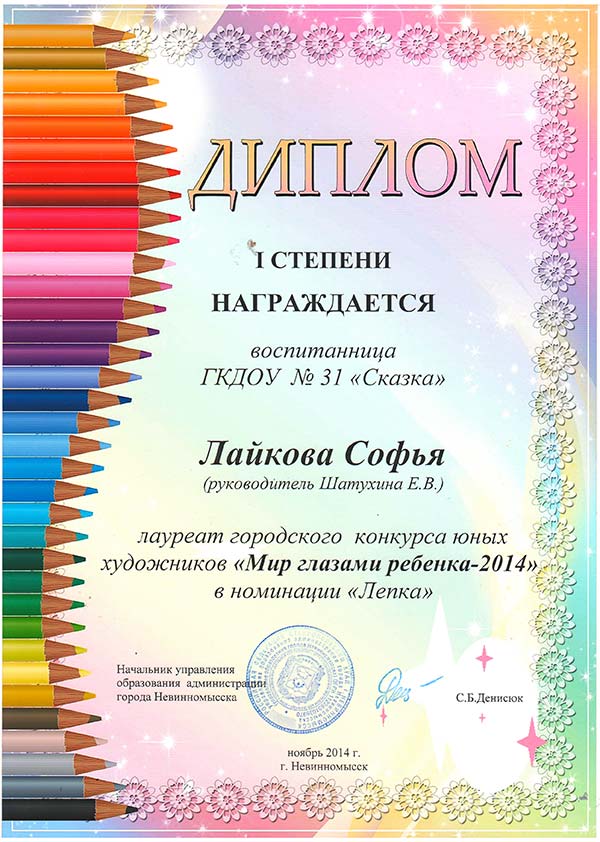 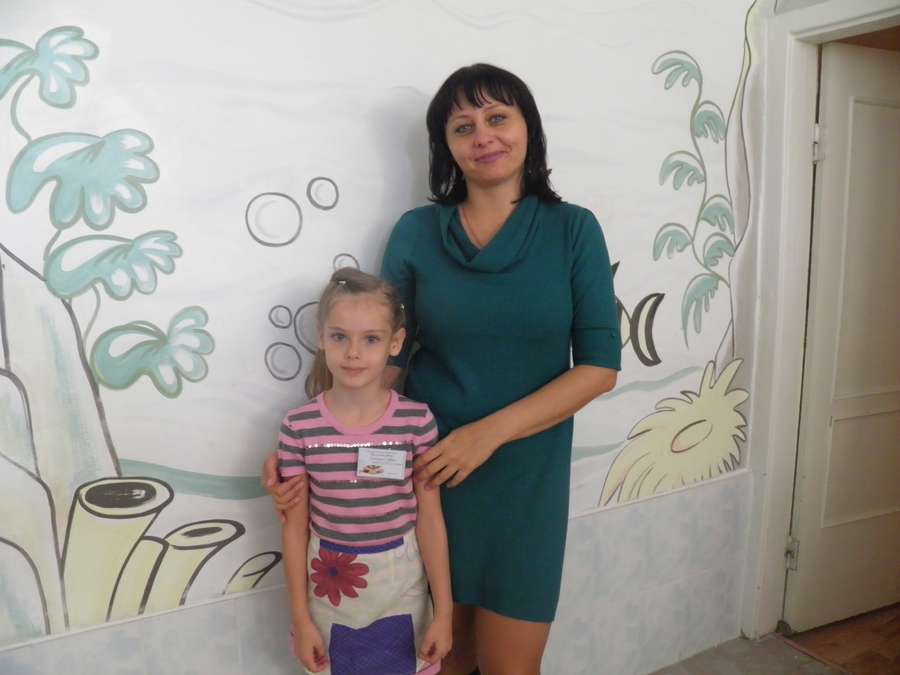 Краевой смотр-конкурс «Зеленый огонек-2014»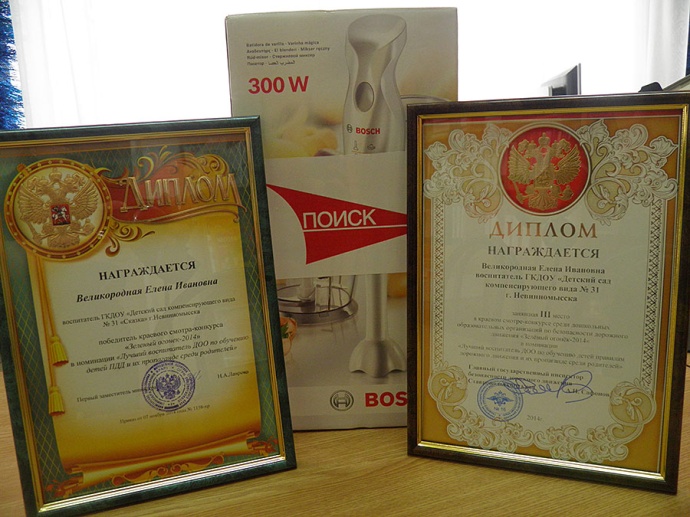 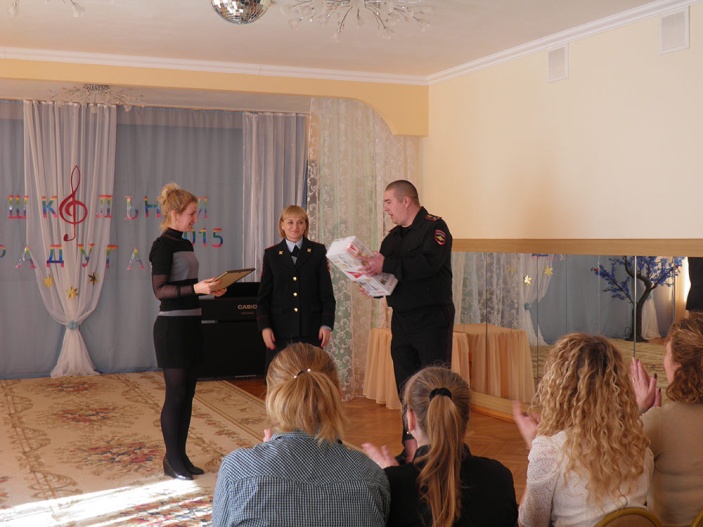 Городской конкурс детского рисунка «Все люди на большой планете должны всегда дружить»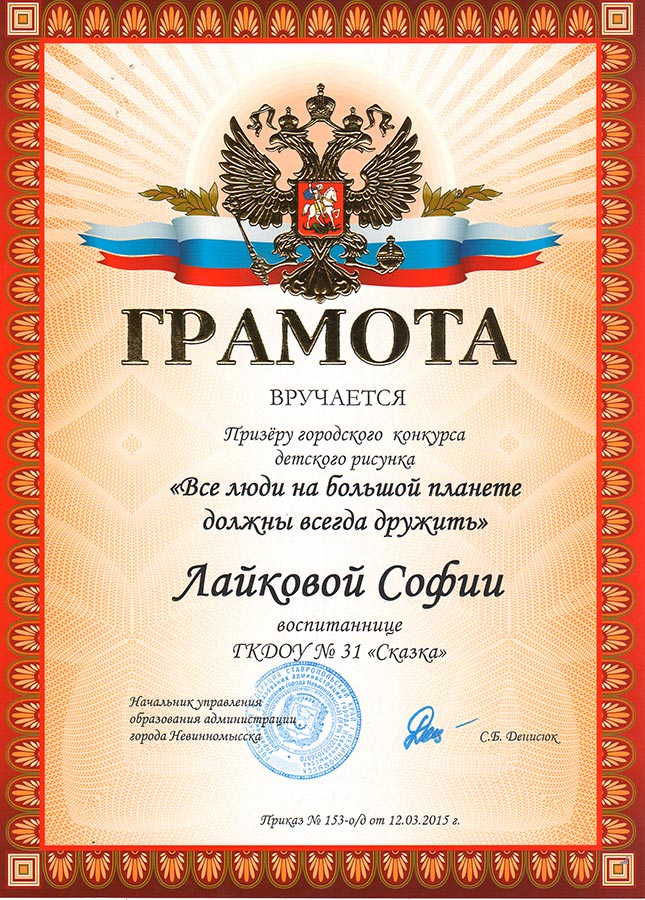 Краевой конкурс «Детский сад года-2014»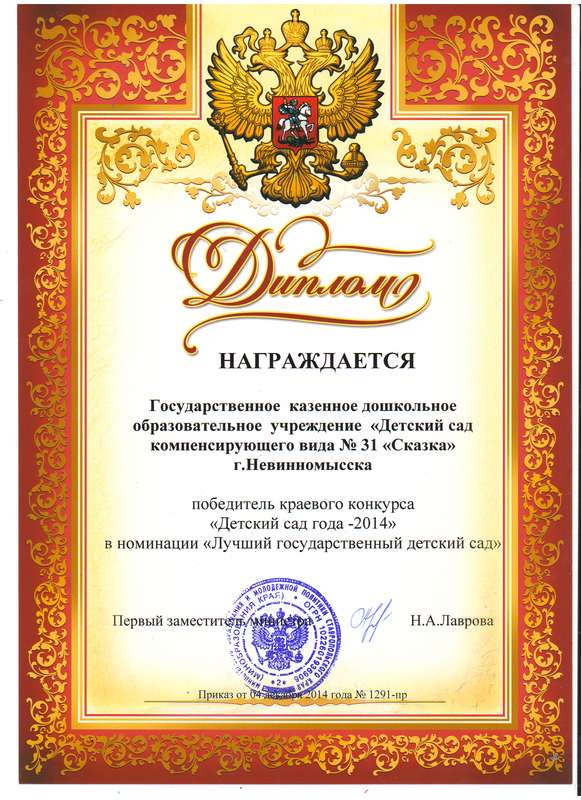 Городской конкурс стенгазет, посвященных международному Дню птиц 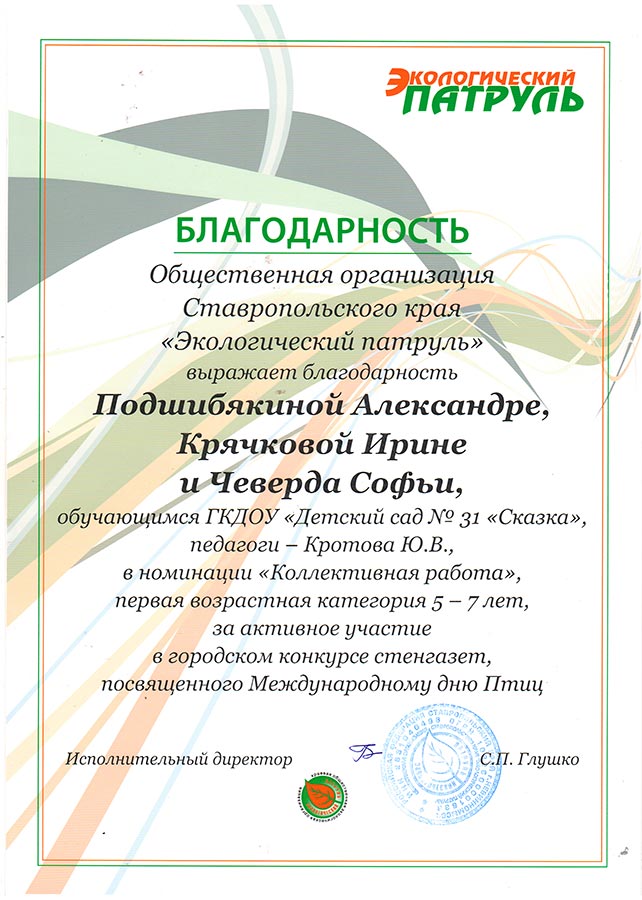 Городской конкурс детского рисунка “Город в радужных красках”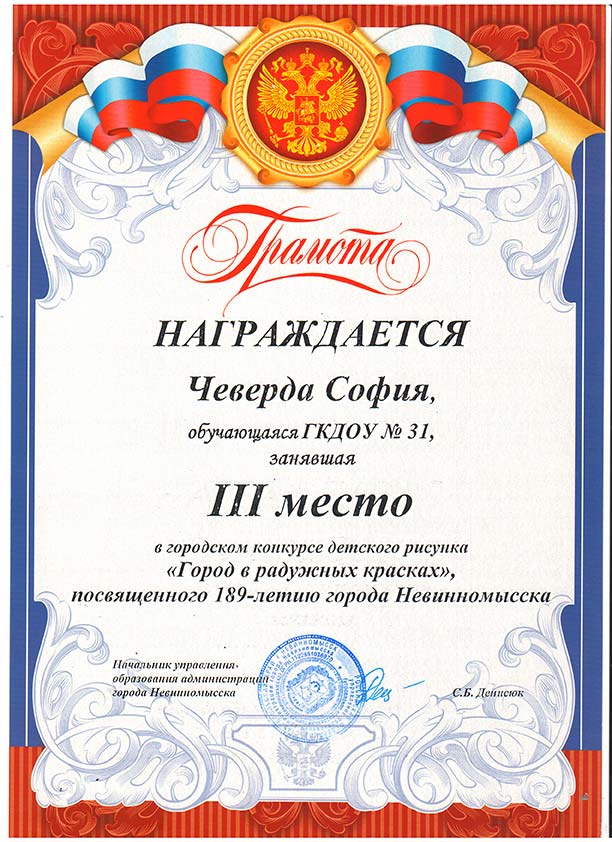 Городской фестиваль юных талантов “Дошкольная радуга-2015”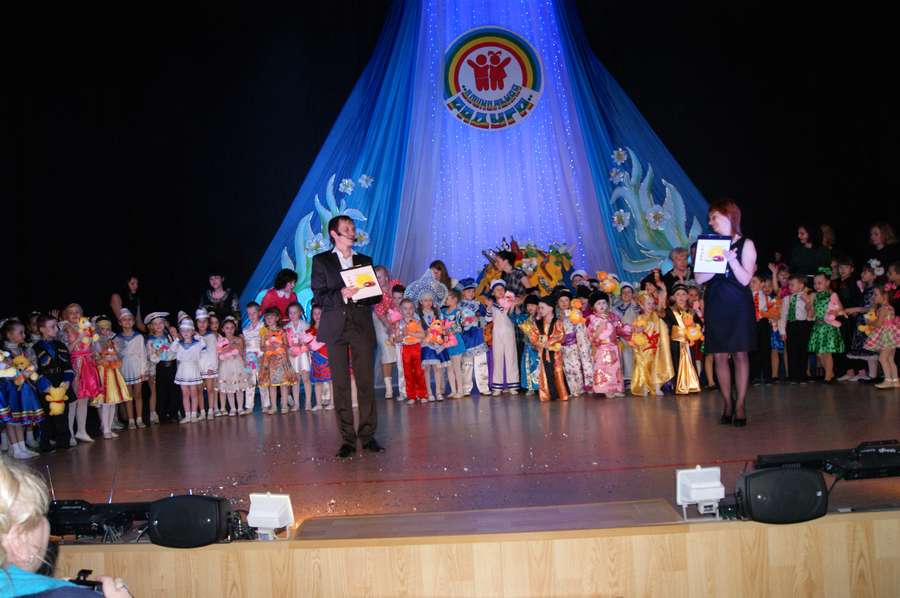 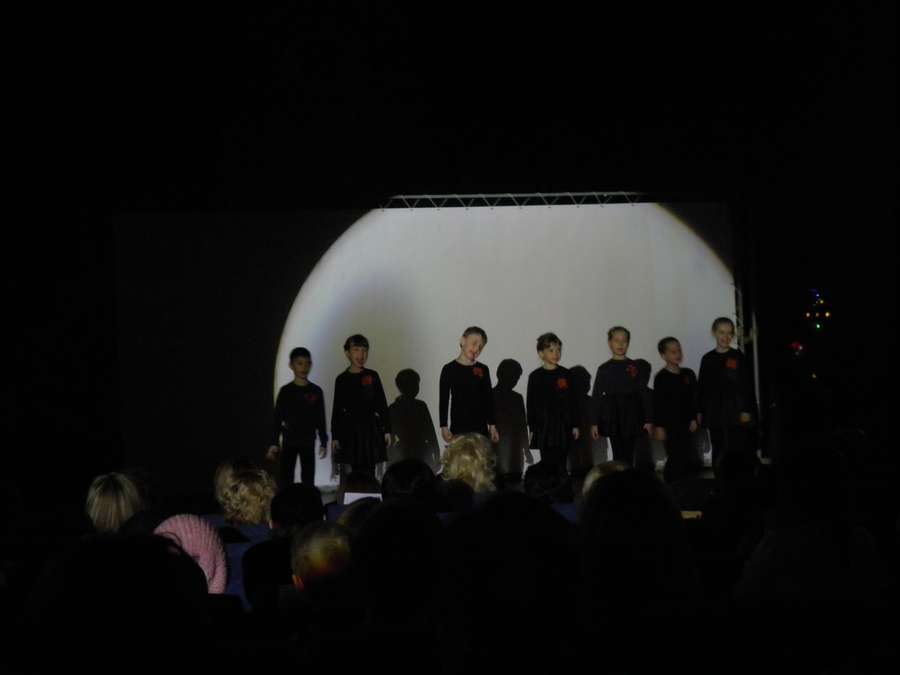 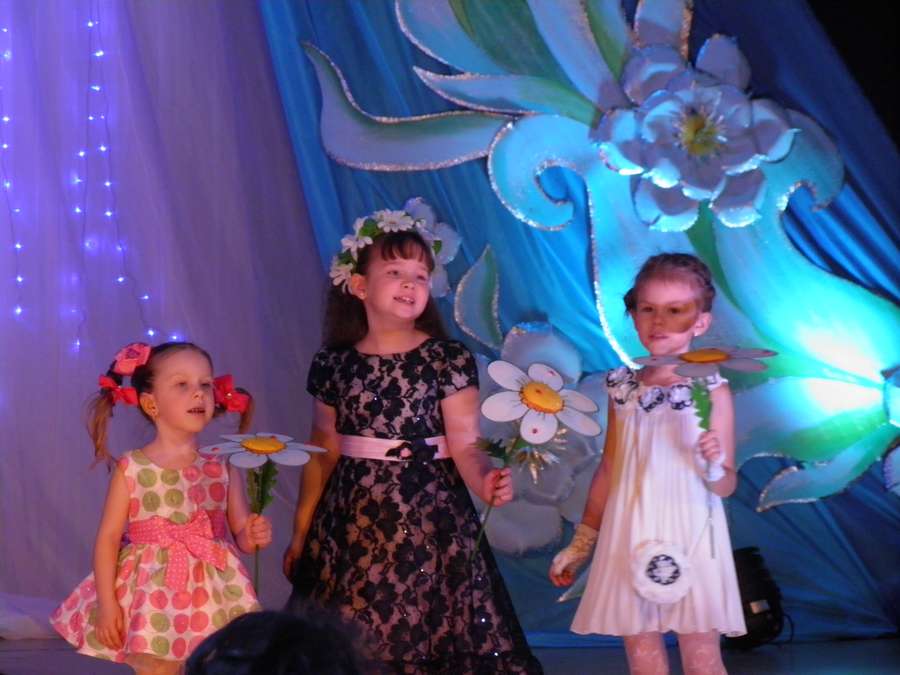 Краевая олимпиада дошкольников «По дороге знаний»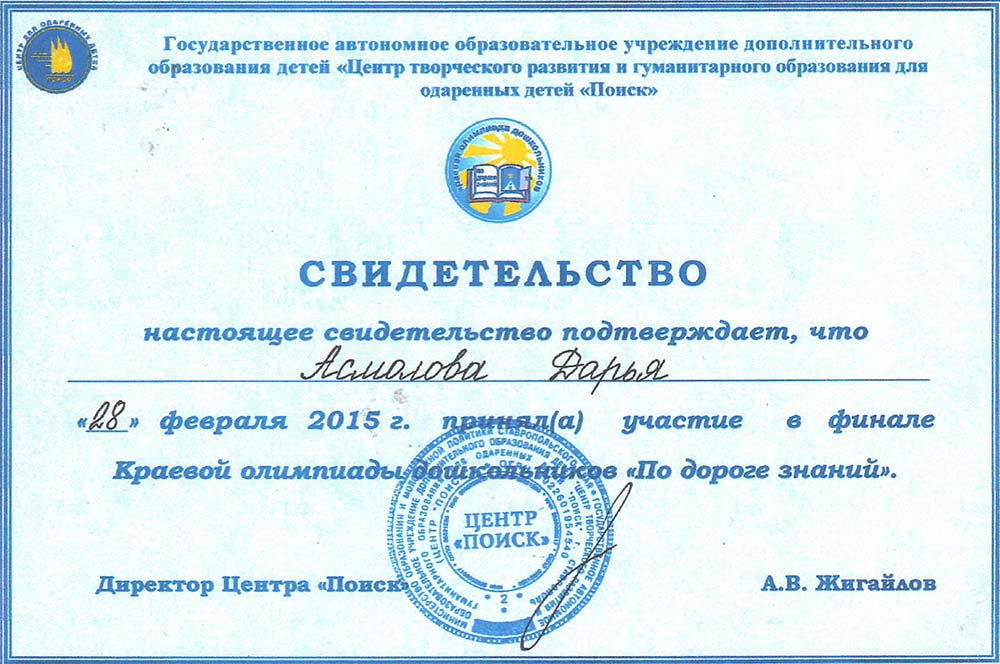 Городской конкурс поделок «Винтаж – новая жизнь старых вещей»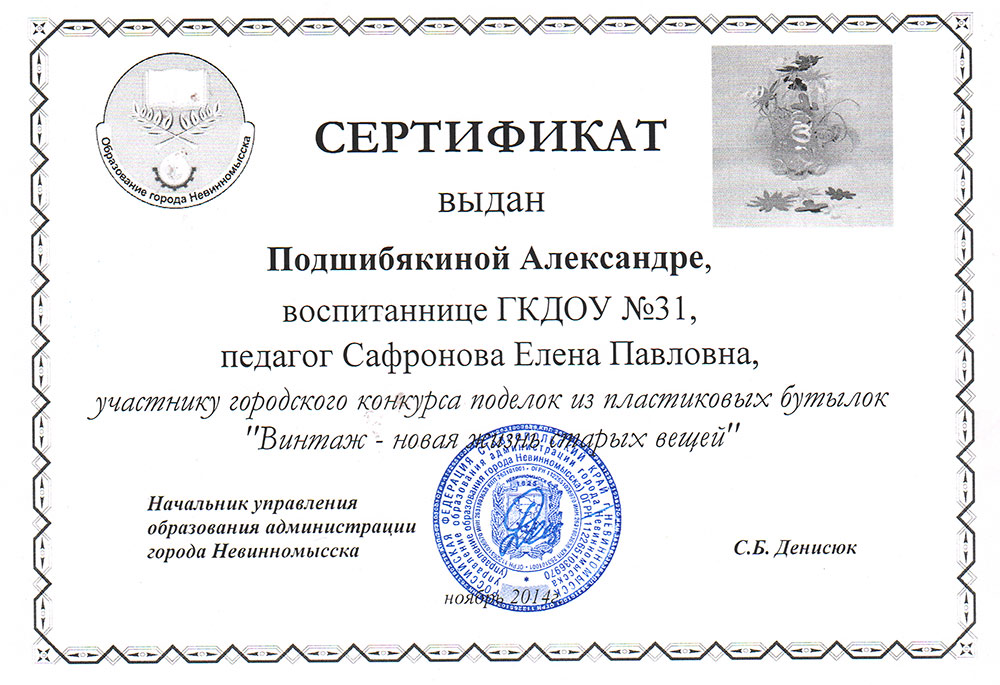 Деятельность стажёров в рамках работы базовой площадки «Создание условий для распространения моделей государственно-общественного управления образованием и поддержка программ развития регионально-муниципальных систем дошкольного образования»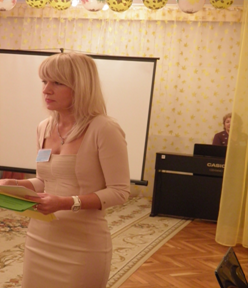 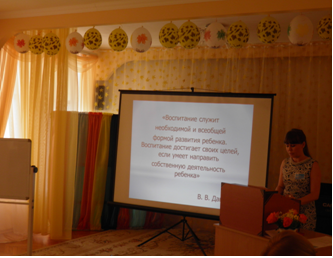 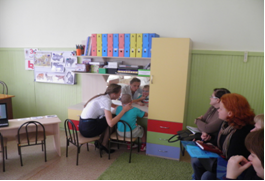 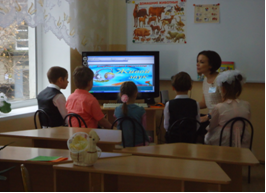 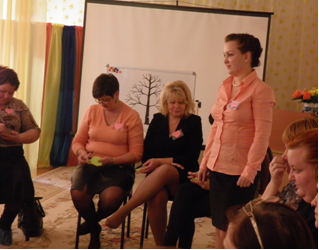 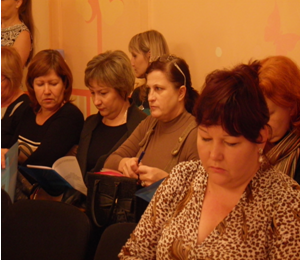 6. Состояние здоровья воспитанников, меры по охране и укреплению их здоровья.Одной из важнейших функций ДОУ является охрана и укрепление здоровья воспитанников. Для достижения максимального оздоровительного и общеукрепляющего эффекта в ГКДОУ «Детский сад №31 «Сказка» планируется и проводится оздоровительно - профилактическая работа. Занятия физкультурой организованы с учетом речевых диагнозов детей,  особое внимание при их проведении уделяется развитию общей и мелкой моторики, правильному дыханию, развитию и коррекции основных психических процессов, что способствует эффективной коррекции развития  детей, имеющих нарушения речи.Коллектив дошкольного учреждения  уделяет должное внимание закаливающим процедурам, т.к. закаливание организма ребенка повышает его устойчивость к воздействию различных неблагоприятных факторов внешней среды. Закаливающие процедуры проводятся воспитателями групп в течение всего года с учетом состояния здоровья, возрастных и индивидуальных особенностей каждого ребенка.  В ДОУ в течение года проводился обширный комплекс закаливающих мероприятий: соблюдение температурного режима в течение дня, правильная организация прогулки и ее длительность, соблюдение сезонной одежды во время прогулок с учетом индивидуального состояния здоровья детей; прием на воздухе, умывание холодной водой, обширное умывание, сон с доступом свежего воздуха, хождение босиком (в летний период), закаливание контрастно-воздушное, проветривание, воздушные ванны, точечный массаж, дыхательная гимнастика, употребление овощей и фруктов, полоскание рта и горла.Осуществлялись следующие формы физического воспитания:  совместная образовательная деятельность по физической культуре  в спортзале; оздоровительный бег; утренняя гимнастика; физкультминутки; подвижные игры ( с элементами спортивных игр) на прогулке; артикуляционная гимнастика; самостоятельная двигательная деятельность детей с использованием,   специально созданной педагогами предметно - развивающей среды; активный отдых (физкультурные праздники, досуги).Большое внимание уделяется профилактике заболеваний ОРВИ и гриппа. В осенне-зимний период использовались оксолиновая мазь, чесночно-луковые кулончик, ароматизация помещений. В группах функционировали бактерицидные облучатели для очистки воздуха. Особое внимание уделялось проведению профилактических прививок. Проводилась работа с сотрудниками: проведение консультаций «Предупреждение травматизма».  «Профилактика кишечных инфекций». Памятка «Работа по профилактики плоскостопия, закаливание и другие оздоровительные моменты для оздоровления детей летом». В ДОУ одним из основных направлений деятельности по формированию физически и психически здорового ребенка является работа с родителями. В ДОУ использовались следующие формы работы с родителями:  проведение родительских собраний, оформление статей в уголок для родителей, оформление папки-передвижки, тематическая выставка: «Уголок здоровья для родителей», проведение консультаций: «Безопасный отдых в летний период», «Развитие познавательных способностей ребенка в  совместном общении», «Прогулки и экскурсии с детьми летом»; индивидуальные беседы по запросам родителей.Организация питания воспитанников и обеспечение безопасности.С целью обеспечения полноценного сбалансированного питания детей в детском саду разработано 20-дневное меню. Оно разработано технологами общественного питания совместно со старшей медицинской сестрой ДОУ на основе  нового  СанПиН с учетом физиологической потребности в БЖУ детей от 3 до 7 лет и выполнением среднесуточных норм питания.При организации питания в ГКДОУ важно сформировать у  детей рациональное пищевое поведение, как неотъемлемую и важнейшую часть здорового образа жизни.
Основными принципами организации питания являются:выполнение режима питания;полноценное питание;гигиена приёма пищи;правильная расстановка мебели;индивидуальный подход к детям во время питания.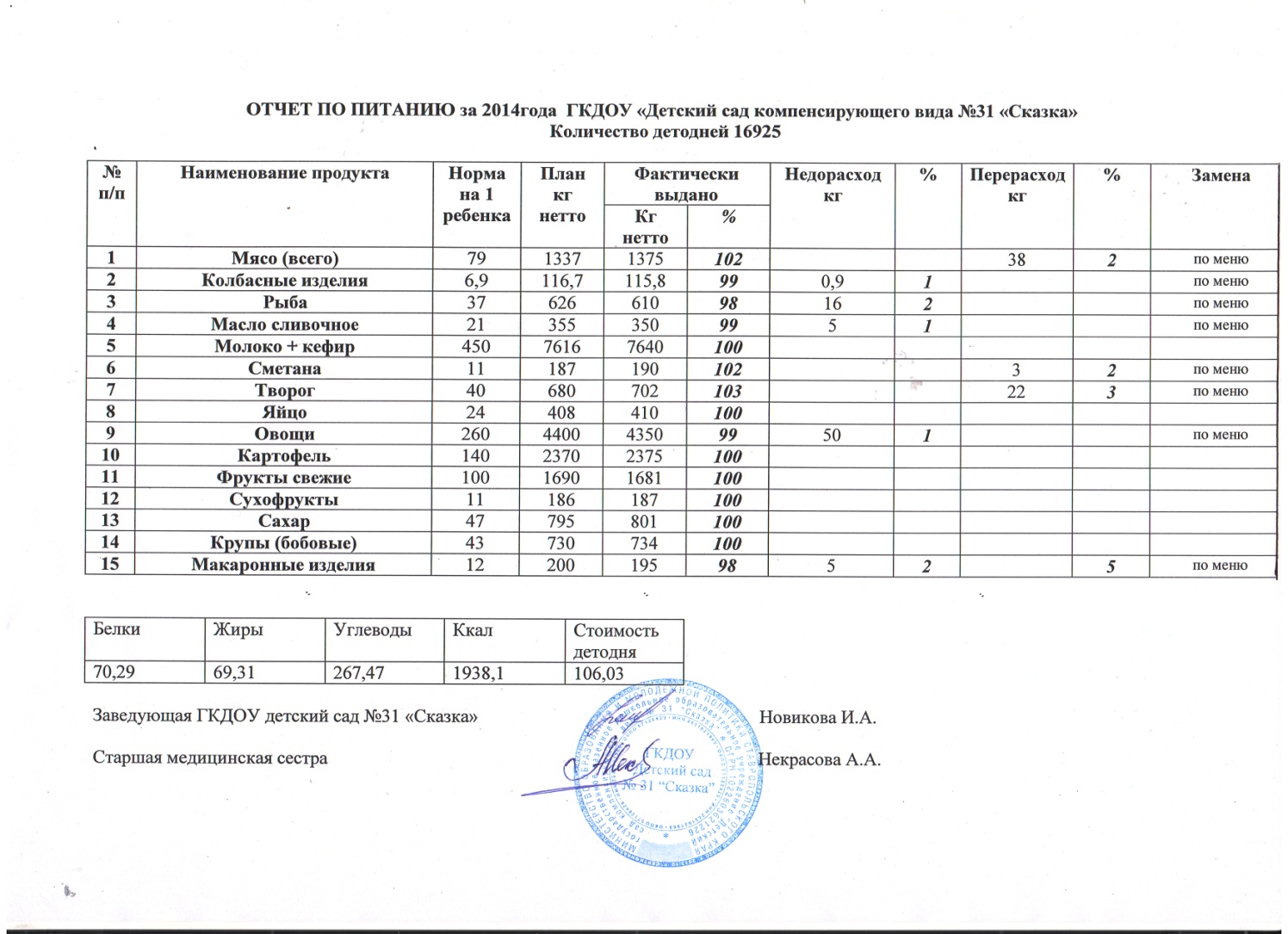 8. Перечень дополнительных образовательных услуг, предоставляемых Учреждением.В 2014-2015 учебном году в ДОУ функционировали 9 дополнительных общеобразовательных программ физкультурно-спортивной, социально-педагогической и художественно-эстетической направленности по интересам детей:Социальная активность и социальное партнерство Учреждения.Социальная активность и социальное партнерство ГКДОУ «Детский сад  №31 «Сказка».В отчетный период с учреждениями города были проведены различные мероприятия: взаимопосещения, презентации, конкурсы, выступления, экскурсии. 	Проводимые совместные мероприятия, встречи-беседы, взаимопосещения способствовали формированию у детей духовно-нравственных и эстетических представлений, общественного поведения, культуры взаимоотношений, развитию положительных эмоциональных реакций и нравственного поведения.10. Основные сохраняющиеся проблемы Учреждения и основные направления ближайшего  развития Учреждения.Проблемы, планы и перспективы развития.Совершенствовать работу в ДОУ по:Коррекция и развитие речи воспитанников, преодоление речевых недостатков.Развитие системы выявления и поддержки детей с высоким уровнем развития;Совершенствование работы по охране и укреплению здоровья детей дошкольного возраста, формированию у них привычки к здоровому образу жизни и безопасности жизнедеятельности; Развитие детского творчества в изобразительной, музыкальной и театрализованной деятельности.Повышение родительской компетентности в воспитании и развитии детей дошкольного возраста.Решать задачи 2015– 2016 учебного года:1. Продолжать проектную деятельность в условиях дошкольного учреждения для развития познавательного мышления воспитанников. 2.  Скоординировать работу ДОУ и семьи для формирования двигательных умений, навыков, и основ здорового образа жизни у детей дошкольного возраста.Направления и формы работы:Повышать педагогическое мастерство педагогов ГКДОУ д/с №31 «Сказка». Организовать обмен педагогическим опытом среди педагогов с целью совершенствования педагогической работы в рамках выполнения ФГОС. Повышение профессионализма педагогических работников, формирование личности, обладающей  базовыми компетенциями  современного педагога. Повышение конкурентоспособности учреждения путем предоставления широкого спектра качественных образовательных услуг и информационно - просветительских услуг разным категориям заинтересованного населенияУкрепление, развитие материально-технической  базы  ГКДОУ д/с № 31 «Сказка».1Общая характеристика ДОУ.32Условия осуществления воспитательно-образовательного процесса.63Сведения о педагогических кадрах (кадровое обеспечение, повышение образовательного уровня и курсовая подготовка, аттестация педагогических кадров.94Финансовое обеспечение функционирования и развития Учреждения155Результативность воспитательно-образовательной деятельности.166Состояние здоровья воспитанников, меры по охране и укреплению их здоровья.247Организация питания воспитанников и обеспечение безопасности.268Перечень дополнительных образовательных услуг, предоставляемых учреждением.279Социальная активность и социальное партнерство учреждения.2810Основные сохраняющиеся проблемы учреждения и основные направления ближайшего  развития учреждения.29ДатаКоличество слушателей21 ноября 2014г25 человек11 декабря 201425 человек№Наименование образовательныхобластейПоказатели развития (%)Показатели развития (%)Показатели развития (%)Показатели развития (%)№Наименование образовательныхобластейСформирован (высокий)Находится в стадии становленияСформирован (высокий)Находится в стадии становления№Наименование образовательныхобластей2014-20152014-20152014-20152014-20151Образовательная область «Художественно-эстетическое развитие»Образовательная область «Художественно-эстетическое развитие»Образовательная область «Художественно-эстетическое развитие»Образовательная область «Художественно-эстетическое развитие»Образовательная область «Художественно-эстетическое развитие»1.1Развитие продуктивной деятельности (РИСОВАНИЕ)45%44%8%3%1.2ПРИОБЩЕНИЕ К ИЗОБРАЗИТЕЛЬНОМУ ИСКУССТВУ32%55%10%3%1.3Развитие продуктивной деятельности  (ЛЕПКА)38%48%12%2%1.4Развитие продуктивной деятельности  (АППЛИКАЦИЯ)34%53%11%2%1.5КОНСТРУКТИВНО-МОДЕЛЬНАЯ ДЕЯТЕЛЬНОСТЬ43%44%12%1%1.6МУЗЫКАЛЬНО- ХУДОЖЕСТВЕННАЯ ДЕЯТЕЛЬНОСТЬ34%57%-9%1.7ТЕАТРАЛЬНАЯ ДЕЯТЕЛЬНОСТЬ55%38%-7%2Образовательная область «Познавательное развитие»Образовательная область «Познавательное развитие»Образовательная область «Познавательное развитие»Образовательная область «Познавательное развитие»Образовательная область «Познавательное развитие»2.1Формирование элементарных математических представлений51%38%9%2%2.2«Формирование целостной картины мира. Предметное и социальное окружение. Ознакомление с природой»47%38%11%4%3Образовательная область «Физическое развитие»Образовательная область «Физическое развитие»Образовательная область «Физическое развитие»Образовательная область «Физическое развитие»Образовательная область «Физическое развитие»3.1Уровень сформированности начальных представлений о ЗОЖ. Уровень соблюдения элементарных правил гигиены60%33%5%2%3.2Физическая культура45%53%-2%4Образовательная область «Социально- коммуникативное развитие»Образовательная область «Социально- коммуникативное развитие»Образовательная область «Социально- коммуникативное развитие»Образовательная область «Социально- коммуникативное развитие»Образовательная область «Социально- коммуникативное развитие»4.1Развитие игровой деятельности46%39%10%5%4.2Социализация, развитие общения, нравственное воспитание49%44%6%1%4.3Ребенок в семье и сообществе, патриотическое воспитание46%39%13%2%4.4Самообслуживание, самостоятельность, трудовое воспитание52%38%10%-4.5Формирование основ безопасности53%37%7%3%5Образовательная область «Речевое развитие»Образовательная область «Речевое развитие»Образовательная область «Речевое развитие»Образовательная область «Речевое развитие»Образовательная область «Речевое развитие»5.1Развитие речи52%36%10%2%5.2Художественная литература49%34%15%2%6Сенсорное воспитаниеСенсорное воспитаниеСенсорное воспитаниеСенсорное воспитаниеСенсорное воспитание6.147%43%10%-7Психолого- педагогические показателиПсихолого- педагогические показателиПсихолого- педагогические показателиПсихолого- педагогические показателиПсихолого- педагогические показатели7.144%41%15%-Итого:Итого:46%43%8%3%Средний показатель выполнения программы:Средний показатель выполнения программы:2014-20152014-201597%97%Категория работниковКоличество работников, чел. Количество работников, чел. Категория работников2014-2015Руководящие работники (всего):5- руководитель1- заместители руководителя2- главный бухгалтер1- другие руководящие работники1Педагогические работники (всего):36- воспитатели21- старшие воспитатели-- учителя-логопеды10- учителя-дефектологи1- педагоги-психологи2- социальные педагоги1-педагоги дополнительного образования-- педагог-организатор-- музыкальные работники1- инструкторы по физической культуре-- другие педагогические работники-Учебно-вспомогательный персонал (специалист по работе с кадрами, секретарь-машинистка, младшие воспитатели, помощники воспитателей, медицинский персонал и т.п.)13Обслуживающий персонал (сантехник, водитель, сторож, рабочий, электрик, уборщик, гардеробщик, дворник и т.п.)12ВСЕГО 66Содержание показателя2014-2015Ушли работать в другое ОУ-Ушли работать в другие отрасли1Вышли на пенсию-ДолжностьКоличество ставокДолжность2013-2014Воспитатель 1Помощник воспитателя-Уч. годПрибыли (кол-во чел.)СпециальностьУволились (кол-во чел.)Специальность2014-20153Воспитатель--Работают в данный моментРаботают в данный моментРаботают в данный моментФ.И.О.ДолжностьУчебное заведение, специальность, год окончания обученияКовалева Светлана СергеевнаВоспитательНГГТИ, «Педагогика и психология», 2006г.Штагерь Ольга ВладимировнаВоспитательСтудентка 5-го курса ГОУ ВПО «Невинномысский государственный гуманитарно-технический институт»Фисун Татьяна АлександровнаВоспитательБакалавр 03.07.2014г.Армавирская государственная педагогическая академия, квалификация «Бакалавр педагогики»2014-2015 уч.год2014-2015 уч.год2014-2015 уч.год2014-2015 уч.год2014-2015 уч.год2014-2015 уч.год2014-2015 уч.год2014-2015 уч.год2014-2015 уч.год2014-2015 уч.годВозрастВозрастВозрастВозрастВозрастСтажСтажСтажСтажСтажДо 25От 25 до 35От 36 до 45 летОт 46 до 55 (60) летПенсионерыМенее 2От 2 до 5От 5 до 10От 10 до 2020 лет и болееВсего, чел.31314543161214%83538141183163238ОбразованиеКол-во%Руководящие работникиРуководящие работникиРуководящие работникиВысшее 480Незаконченное высшее--Среднее специальное/профессиональное--Среднее (полное)120Педагогические работникиПедагогические работникиПедагогические работникиВысшее 2773Незаконченное высшее411Среднее специальное/профессиональное924Среднее (полное)--Ф.И.О.Должность Образование, специальностьШтагерь Ольга ВладимировнаВоспитательСтудентка 5-го курса ГОУ ВПО «Невинномысский государственный гуманитарно-технический институт»Селищева Татьяна НиколаевнаВоспитательСтудентка НГГТИ Переподготовка «Педагогическое образование»Ф.И.О.Должность Образование, специальностьГраф Любовь ЭриковнаВоспитательНГГТИ, квалификация «Учитель начальных классов», по специальности «Преподавание в начальных классах»Великородная Елена ИвановнаВоспитательСтавропольский государственный университет, квалификация «Учитель начальных классов», по специальности «Педагогика и методика начального образования» Сазанова Галина ВладимировнаВоспитательПрофессиональное училище №20, «Портной»Краснопёрова Елена ИвановнаВоспитательПрофессиональная переподготовка Ставропольский государственный педагогический институт «Сурдопедагогика»Селищева Татьяна НиколаевнаВоспитательНевинномысский институт экономики, управления и права, «Экономист-менеджер»Орлова Анна МихайловнаВоспитательКарачаево-Черкесский госпединститут « Учитель черчения, ИЗО и руководителя кружка прикладного искусства»НаградыКол-воЗаслуженный работник физической культуры и спорта РФ-Почетный работник образования РФ4Отличник народного просвещения РФ, СССР-Отличник физической культуры и спорта РФ, СССР-Почетная грамота Министерства образования и науки РФ-Почетная грамота Министерства образования СК-Почетная грамота губернатора СК-Почетная грамота Думы СК-Почетная грамота Главы города Невинномысска-Почетная грамота Думы города Невинномысска-Почетная грамота отдела образования-Количество2014-2015Руководящие работникиРуководящие работникиОбщее число руководящих работников, прошедших обучение на курсах повышения квалификации, в том числе:2На длительных курсах (108 ч)-На краткосрочных курсах (72 ч)-По кредитно-модульной (накопительной) системе-Стажировочная площадка2Профессиональная переподготовка4Общее число педагогических работников, прошедших обучение на курсах повышения квалификации, в том числе:34На длительных курсах (108 ч)-На краткосрочных курсах (72 ч)12По кредитно-модульной (накопительной) системе-Стажировочная площадка2КоличествоКоличество2014-20152014-2015Руководящие работникиРуководящие работникиРуководящие работникиРуководящие работникиЧисло руководящих работников, имеющих высшую категориюЧисло руководящих работников, имеющих высшую категорию11Число руководящих работников, имеющих первую категориюЧисло руководящих работников, имеющих первую категорию--Число руководящих работников, имеющих соответствие занимаемой должностиЧисло руководящих работников, имеющих соответствие занимаемой должности11Имеют почетные званияИмеют почетные звания11Педагогические работникиПедагогические работникиПедагогические работникиПедагогические работникиЧисло педагогических  работников, имеющих высшую категориюЧисло педагогических  работников, имеющих высшую категорию1010Число педагогических работников, имеющих первую категориюЧисло педагогических работников, имеющих первую категорию88Число руководящих работников, имеющих вторую категорию/  соответствие занимаемой должностиЧисло руководящих работников, имеющих вторую категорию/  соответствие занимаемой должности99Число педагогических работников без категорииЧисло педагогических работников без категории1414Имеют почетные званияИмеют почетные звания33Ф.И.О. не имеющих квалификационную категориюЗанимаемая должностьПричина отсутствия квалификационной категорииПредполагаемые сроки аттестацииСкорнякова А.Б.Учитель-логопедСтаж работы – 42017-2018Васильева В.И.ВоспитательСтаж работы – 452015- 2016Филатова С.А.ВоспитательСтаж работы – 82018-2019Селищева Т.А.ВоспитательСтаж работы – 4 мес.2019-2020Долгова Ю.А.ВоспитательСтаж работы – 32018-2019Красноперова Е.И.ВоспитательСтаж работы – 42017-2018Ковалева С.С.ВоспитательСтаж работы – 12018-2019Орлова А.М.ВоспитательСтаж работы – 192019-2020Остроухова Н.В.ВоспитательСтаж работы – 82019-2020Штагерь О.В.ВоспитательСтаж работы – 12019-2020Граф Л.Э.ВоспитательСтаж работы – 72017-2018Супрунова Ю.Ю.Педагог-психологСтаж работы – 62017-2018Воропинова И.П.Учитель-дефектологСтаж работы – 192018-2019Фисун Т.А.ВоспитательСтаж работы – 12020-2021Поступления всего:   21305737,10 рублейБюджетное финансирование:21305737,10рублейВнебюджетные средства:- Субвенция СК  (компенсация части родительской оплаты-Расходы учреждения:Расходы учреждения:Оплата труда и начисления на оплату туда:16522547,00 рублейПрочие выплаты:4849,13 рублейУслуги связи:48557,11 рублейТранспортные услуги:3926,10 рублейКоммунальные услуги:943306,94 рублейУслуги на содержание имущества:971164,14 рублейПрочие расходы:362862,75 рублейОсновные средства:14570,00 рублейМатериальные запасы:1954957,60 рублейКомпенсация:-Налоги на землю, имущество, загрязнение:478996,33 рублейИтого Расходы:21305737,10 рублей    №Ф.И.О. руководителяМероприятие, дата (срок)НаправлениеРезультатМуниципальный уровеньМуниципальный уровеньМуниципальный уровеньМуниципальный уровеньМуниципальный уровеньШатухина Е.В.Городской конкурс “Мир глазами ребенка”  ноябрь, 2014Художественно-эстетическоев номинации «Лепка»- 1 местоБондаренко О.В.Граф М.Э.Гаращенко Т.В.Белоусова-Волянская О.А.Лобинцева Е.В.Граф Л.Э.Городской фестиваль  юных талантов “Дошкольная радуга-2015”-Художественно-эстетическоеГрамота за создание условий для развития творческих способностей детей дошкольного возраста,  в номинациях: «Песня Ансамбль»,  «Театрализация».Аряева М. А.Городской конкурс детского рисунка “Город в радужных красках”-Художественно-эстетическое3 местоКротова Ю.В.Городской конкурс стенгазет, посвященного Международному дню ПтицХудожественно-эстетическоеБлагодарственное письмоАряева М.А.Городской конкурс детского рисунка «Все люди на большой планете должны всегда дружить»Художественно-эстетическоеГрамота призераСафронова Е.П.Городской конкурс поделок «Винтаж – новая жизнь старых вещей»Художественно-эстетическоеСертификатРегиональный уровень Региональный уровень Региональный уровень Региональный уровень Региональный уровень Великородная Е.И.Краевой смотр-конкурс «Зеленый огонек-2014» 3 местоКрасноперова Е.И.Краевая олимпиада дошкольников «По дороге знаний»СвидетельствоГКДОУ «Детский сад №31 «Сказка»Краевой конкурс «Детский сад года-2014»ПобедительВсероссийский уровеньВсероссийский уровеньВсероссийский уровеньВсероссийский уровеньВсероссийский уровеньНовикова И.А.Всероссийский конкурсов «Заслуженный Директор Российской Федерации», «Женщина  — Лидер. XXI  век» и  «Молодой Директор России»ПобедительБолезненность детей в ГКДОУБолезненность детей в ГКДОУза 2013г.за 2014г.за 2015г.1.% детей, не пропустивших по болезни ни одного дня45%46%51%2.% детей, пропустивших по болезни 1-2 случая в год24%18%29%3.% детей, пропустивших по болезни 3 случая и более31%36%20%№ п/пРуководительНаименование кружкаКол-во часовКол-во часовКол-во часовКол-во человек№ п/пРуководительНаименование кружкав нед.в мес.в годКол-во человек1.Л.Э.Граф«Школа мяча». (6-7 лет)1436102.К.М.Гореславец«Театр кукол с «живой рукой».(6-7 лет)1436113.С.В. Рассказа«Островок безопасности» (6-7 года)143664.О.В.Бондаренко«Театр песни» (5-7 лет)1436105.Шатухина Е.В.«Мукасолька» (5-7 лет)143656.Кротова Ю.В.«Зеленый огонек» (6-7 лет)1436107.Харченко Л.А.«Мир театра» (6-7 лет)1436108.Коновалова Н.Е.«Веселая перчатка» (5-6 лет)1436129.Самойличенко И.П.«Бумажный калейдоскоп» (5-6 лет)14365 ИТОГО:9 видов кружковой работы93632479Учреждения городаКоличество встречФормы сотрудничестваМБУ «Центральная городская библиотека»9Утренники, праздники, урок-игра, экскурсия, выставка, конкурсы, викторины.Станция «Юных натуралистов»3ЭкскурсияНевинномысский историко-краеведческий музей1ЭкскурсияПост №12Экскурсия, выступлениеДМШ №11Концерт- выступлениеМБДОУ Детский садобщеразвивающего вида №24 «Радуга»4Концерт- выступление, конкурсы, игры.